Wisconsin Department of JusticeLaw Enforcement Standards BoardDJ-LE-330, Rev. 5/17www.wilenet.orgAPPLICATION FOR EMPLOYMENT LAW ENFORCEMENT, JAIL OR SECURE JUVENILE DETENTION OFFICER NOTICE:	All questions must be answered.  Incomplete or illegible applications will not be considered.  If the space provided is insufficient for complete answers or you wish to furnish additional information, please attach additional pages.Type <Ctrl – Enter> to add additional pages.1. PERSONAL INFORMATION1. PERSONAL INFORMATION1. PERSONAL INFORMATION1. PERSONAL INFORMATION1. PERSONAL INFORMATION1. PERSONAL INFORMATIONName (Last, First, Middle)Name (Last, First, Middle)Name (Last, First, Middle)Name (Last, First, Middle)Name (Last, First, Middle)Name (Last, First, Middle)Address (Apartment, Street, P.O. Box)Address (Apartment, Street, P.O. Box)Address (Apartment, Street, P.O. Box)Address (Apartment, Street, P.O. Box)Address (Apartment, Street, P.O. Box)Home Telephone NumberCityCityStateStateZip CodeWork Telephone NumberEmail AddressEmail AddressEmail AddressEmail AddressEmail AddressCell Phone NumberHave you successfully completed the basic training required for certification (i.e. 720-hour law enforcement academy)?   Yes        No Have you successfully completed the basic training required for certification (i.e. 720-hour law enforcement academy)?   Yes        No Have you successfully completed the basic training required for certification (i.e. 720-hour law enforcement academy)?   Yes        No Have you successfully completed the basic training required for certification (i.e. 720-hour law enforcement academy)?   Yes        No Have you successfully completed the basic training required for certification (i.e. 720-hour law enforcement academy)?   Yes        No Have you successfully completed the basic training required for certification (i.e. 720-hour law enforcement academy)?   Yes        No If yes, what type(s) of basic training have you successfully completed?    Law Enforcement        Jail       Secure Juvenile Detention         If yes, what type(s) of basic training have you successfully completed?    Law Enforcement        Jail       Secure Juvenile Detention         If yes, what type(s) of basic training have you successfully completed?    Law Enforcement        Jail       Secure Juvenile Detention         If yes, what type(s) of basic training have you successfully completed?    Law Enforcement        Jail       Secure Juvenile Detention         If yes, what type(s) of basic training have you successfully completed?    Law Enforcement        Jail       Secure Juvenile Detention         If yes, what type(s) of basic training have you successfully completed?    Law Enforcement        Jail       Secure Juvenile Detention         If applicable, include the name of the school where you completed basic training and the date that training was completed:If applicable, include the name of the school where you completed basic training and the date that training was completed:If applicable, include the name of the school where you completed basic training and the date that training was completed:If applicable, include the name of the school where you completed basic training and the date that training was completed:If applicable, include the name of the school where you completed basic training and the date that training was completed:If applicable, include the name of the school where you completed basic training and the date that training was completed:Are you at least 18 years old?    Yes             No Are you at least 18 years old?    Yes             No Are you at least 18 years old?    Yes             No Are you at least 18 years old?    Yes             No Are you at least 18 years old?    Yes             No Are you at least 18 years old?    Yes             No Are you a  citizen?   Yes             No Are you a  citizen?   Yes             No Are you a  citizen?   Yes             No Are you a  citizen?   Yes             No Are you a  citizen?   Yes             No Are you a  citizen?   Yes             No Do you have a high school diploma, GED or HSED?   Yes             No Do you have a high school diploma, GED or HSED?   Yes             No Do you have a high school diploma, GED or HSED?   Yes             No Do you have a high school diploma, GED or HSED?   Yes             No Do you have a high school diploma, GED or HSED?   Yes             No Do you have a high school diploma, GED or HSED?   Yes             No Do you have an Associate Degree or 60 associate degree level credits or higher from an accredited college or university?  Yes      No   Do you have an Associate Degree or 60 associate degree level credits or higher from an accredited college or university?  Yes      No   Do you have an Associate Degree or 60 associate degree level credits or higher from an accredited college or university?  Yes      No   Do you have an Associate Degree or 60 associate degree level credits or higher from an accredited college or university?  Yes      No   Do you have an Associate Degree or 60 associate degree level credits or higher from an accredited college or university?  Yes      No   Do you have an Associate Degree or 60 associate degree level credits or higher from an accredited college or university?  Yes      No   If No, were you employed as a law enforcement officer prior to February 1, 1993?   Yes             No The college credit requirement as written in Wisconsin Administrative Code §  LES 2.01(1)(e), pertains to law enforcement and tribal law enforcement officers first employed on or after February 1, 1993.If No, were you employed as a law enforcement officer prior to February 1, 1993?   Yes             No The college credit requirement as written in Wisconsin Administrative Code §  LES 2.01(1)(e), pertains to law enforcement and tribal law enforcement officers first employed on or after February 1, 1993.If No, were you employed as a law enforcement officer prior to February 1, 1993?   Yes             No The college credit requirement as written in Wisconsin Administrative Code §  LES 2.01(1)(e), pertains to law enforcement and tribal law enforcement officers first employed on or after February 1, 1993.If No, were you employed as a law enforcement officer prior to February 1, 1993?   Yes             No The college credit requirement as written in Wisconsin Administrative Code §  LES 2.01(1)(e), pertains to law enforcement and tribal law enforcement officers first employed on or after February 1, 1993.If No, were you employed as a law enforcement officer prior to February 1, 1993?   Yes             No The college credit requirement as written in Wisconsin Administrative Code §  LES 2.01(1)(e), pertains to law enforcement and tribal law enforcement officers first employed on or after February 1, 1993.If No, were you employed as a law enforcement officer prior to February 1, 1993?   Yes             No The college credit requirement as written in Wisconsin Administrative Code §  LES 2.01(1)(e), pertains to law enforcement and tribal law enforcement officers first employed on or after February 1, 1993.Have you ever been convicted of a felony?   Yes             No Have you ever been convicted of a felony?   Yes             No Have you ever been convicted of a felony?   Yes             No Have you ever been convicted of a felony?   Yes             No Have you ever been convicted of a felony?   Yes             No Have you ever been convicted of a felony?   Yes             No Have you ever been convicted of a misdemeanor crime of domestic violence?   Yes             No Have you ever been convicted of a misdemeanor crime of domestic violence?   Yes             No Have you ever been convicted of a misdemeanor crime of domestic violence?   Yes             No Have you ever been convicted of a misdemeanor crime of domestic violence?   Yes             No Have you ever been convicted of a misdemeanor crime of domestic violence?   Yes             No Have you ever been convicted of a misdemeanor crime of domestic violence?   Yes             No Are you prohibited by state or federal law from possessing a firearm?   Yes             No Are you prohibited by state or federal law from possessing a firearm?   Yes             No Are you prohibited by state or federal law from possessing a firearm?   Yes             No Are you prohibited by state or federal law from possessing a firearm?   Yes             No Are you prohibited by state or federal law from possessing a firearm?   Yes             No Are you prohibited by state or federal law from possessing a firearm?   Yes             No Do you possess a valid  driver’s license or a valid driver’s license from another state?   Yes             No Do you possess a valid  driver’s license or a valid driver’s license from another state?   Yes             No Do you possess a valid  driver’s license or a valid driver’s license from another state?   Yes             No Do you possess a valid  driver’s license or a valid driver’s license from another state?   Yes             No Do you possess a valid  driver’s license or a valid driver’s license from another state?   Yes             No Do you possess a valid  driver’s license or a valid driver’s license from another state?   Yes             No 2. EDUCATION2. EDUCATION2. EDUCATION2. EDUCATION2. EDUCATION2. EDUCATIONDatesDatesDatesName of School(s)               From (mm/yyyy)From (mm/yyyy)To (mm/yyyy)Degree, Diploma, or Credits EarnedDegree, Diploma, or Credits EarnedHigh School(s)High School(s)High School(s)High School(s)High School(s)High School(s)College(s)College(s)College(s)College(s)College(s)College(s)3. EMPLOYMENT3. EMPLOYMENT3. EMPLOYMENT3. EMPLOYMENTBegin with current or most recent employer.  List chronologically all employment, including summer and part-time employment while attending school.  To furnish additional employment information, attach sheets of the same size and format as this application.Begin with current or most recent employer.  List chronologically all employment, including summer and part-time employment while attending school.  To furnish additional employment information, attach sheets of the same size and format as this application.Begin with current or most recent employer.  List chronologically all employment, including summer and part-time employment while attending school.  To furnish additional employment information, attach sheets of the same size and format as this application.Begin with current or most recent employer.  List chronologically all employment, including summer and part-time employment while attending school.  To furnish additional employment information, attach sheets of the same size and format as this application.Name and Address of EmployerDates of Employment Dates of Employment Dates of Employment Name and Address of EmployerFrom (mm/yyyy)To (mm/yyyy)To (mm/yyyy)Name of Employer:  Address:Full-Time     Part-Time Annual Salary/Wages:Annual Salary/Wages:City:State:Zip Code:Zip Code:Supervisor’s Name / Telephone Number:May we contact the employer / supervisor?     Yes                   No May we contact the employer / supervisor?     Yes                   No May we contact the employer / supervisor?     Yes                   No Position and kind of work:Reason for Leaving:Reason for Leaving:Reason for Leaving:Name and Address of EmployerDates of Employment Dates of Employment Dates of Employment Name and Address of EmployerFrom (mm/yyyy)From (mm/yyyy)To (mm/yyyy)Name of Employer:Address:Full-Time     Part-Time Full-Time     Part-Time Annual Salary/Wages:City:State:State:Zip Code:Supervisor’s Name / Telephone Number:May we contact the employer / supervisor?     Yes                     No May we contact the employer / supervisor?     Yes                     No May we contact the employer / supervisor?     Yes                     No Position and kind of work:Reason for Leaving:Reason for Leaving:Reason for Leaving:Name and Address of EmployerDates of Employment Dates of Employment Dates of Employment Name and Address of EmployerFrom (mm/yyyy)From (mm/yyyy)To (mm/yyyy)Name of Employer:Address:Full-Time     Part-Time Full-Time     Part-Time Annual Salary/Wages:CityState:State:Zip Code:Supervisor’s Name / Telephone Number:May we contact the employer / supervisor?     Yes                     No May we contact the employer / supervisor?     Yes                     No May we contact the employer / supervisor?     Yes                     No Position and kind of work:Reason for Leaving:Reason for Leaving:Reason for Leaving:4. MILITARY SERVICE4. MILITARY SERVICE4. MILITARY SERVICE4. MILITARY SERVICE4. MILITARY SERVICE4. MILITARY SERVICEBranch of ServiceFrom (mm/yyyy)To (mm/yyyy)Active Duty or ReserveHighest GradeSkill Specialty or Primary Duty Honorably Discharged from Military Service?       Yes             No           Not Applicable Honorably Discharged from Military Service?       Yes             No           Not Applicable Honorably Discharged from Military Service?       Yes             No           Not Applicable Honorably Discharged from Military Service?       Yes             No           Not Applicable Honorably Discharged from Military Service?       Yes             No           Not Applicable Honorably Discharged from Military Service?       Yes             No           Not Applicable 5. REFERENCES5. REFERENCES5. REFERENCES5. REFERENCES5. REFERENCES5. REFERENCESGive three references (not relatives, or present employer; avoid listing members of the clergy).Give three references (not relatives, or present employer; avoid listing members of the clergy).Give three references (not relatives, or present employer; avoid listing members of the clergy).Give three references (not relatives, or present employer; avoid listing members of the clergy).Give three references (not relatives, or present employer; avoid listing members of the clergy).Give three references (not relatives, or present employer; avoid listing members of the clergy).Name:       Name:       Name:       Name:       Name:       Name:       Position/Title/Profession:       Position/Title/Profession:       Position/Title/Profession:       Position/Title/Profession:       Position/Title/Profession:       Position/Title/Profession:       Number of Years Acquainted:       Number of Years Acquainted:       Number of Years Acquainted:       Number of Years Acquainted:       Number of Years Acquainted:       Number of Years Acquainted:       Address:       Address:       Address:       Address:       Address:       Address:       City/State/Zip:       City/State/Zip:       City/State/Zip:       City/State/Zip:       City/State/Zip:       City/State/Zip:       Telephone Number:       Telephone Number:       Telephone Number:       Telephone Number:       Telephone Number:       Telephone Number:       Name:       Name:       Name:       Name:       Name:       Name:       Position/Title/Profession:       Position/Title/Profession:       Position/Title/Profession:       Position/Title/Profession:       Position/Title/Profession:       Position/Title/Profession:       Number of Years Acquainted:       Number of Years Acquainted:       Number of Years Acquainted:       Number of Years Acquainted:       Number of Years Acquainted:       Number of Years Acquainted:       Address:       Address:       Address:       Address:       Address:       Address:       City/State/Zip:       City/State/Zip:       City/State/Zip:       City/State/Zip:       City/State/Zip:       City/State/Zip:       Telephone Number:       Telephone Number:       Telephone Number:       Telephone Number:       Telephone Number:       Telephone Number:       Name:       Name:       Name:       Name:       Name:       Name:       Position/Title/Profession:       Position/Title/Profession:       Position/Title/Profession:       Position/Title/Profession:       Position/Title/Profession:       Position/Title/Profession:       Number of Years Acquainted:       Number of Years Acquainted:       Number of Years Acquainted:       Number of Years Acquainted:       Number of Years Acquainted:       Number of Years Acquainted:       Address:       Address:       Address:       Address:       Address:       Address:       City/State/Zip:       City/State/Zip:       City/State/Zip:       City/State/Zip:       City/State/Zip:       City/State/Zip:       Telephone Number:       Telephone Number:       Telephone Number:       Telephone Number:       Telephone Number:       Telephone Number:       6. GENERAL6. GENERAL6. GENERAL6. GENERAL6. GENERAL6. GENERALCOMPLETE IF INSTRUCTED TO DO SO BY EMPLOYING AGENCY.Attach no more than one additional page for each answer.Why have you chosen to apply for this position?Discuss things you have done which have contributed to your life experience.  Be sure to include information regarding volunteer work with civic, school, or professional organizations.  Be specific about names and dates.Why do you believe you can relate to and/or work with people of different races, genders, cultures, ages, socio-economic groups, and educational levels?COMPLETE IF INSTRUCTED TO DO SO BY EMPLOYING AGENCY.Attach no more than one additional page for each answer.Why have you chosen to apply for this position?Discuss things you have done which have contributed to your life experience.  Be sure to include information regarding volunteer work with civic, school, or professional organizations.  Be specific about names and dates.Why do you believe you can relate to and/or work with people of different races, genders, cultures, ages, socio-economic groups, and educational levels?COMPLETE IF INSTRUCTED TO DO SO BY EMPLOYING AGENCY.Attach no more than one additional page for each answer.Why have you chosen to apply for this position?Discuss things you have done which have contributed to your life experience.  Be sure to include information regarding volunteer work with civic, school, or professional organizations.  Be specific about names and dates.Why do you believe you can relate to and/or work with people of different races, genders, cultures, ages, socio-economic groups, and educational levels?COMPLETE IF INSTRUCTED TO DO SO BY EMPLOYING AGENCY.Attach no more than one additional page for each answer.Why have you chosen to apply for this position?Discuss things you have done which have contributed to your life experience.  Be sure to include information regarding volunteer work with civic, school, or professional organizations.  Be specific about names and dates.Why do you believe you can relate to and/or work with people of different races, genders, cultures, ages, socio-economic groups, and educational levels?COMPLETE IF INSTRUCTED TO DO SO BY EMPLOYING AGENCY.Attach no more than one additional page for each answer.Why have you chosen to apply for this position?Discuss things you have done which have contributed to your life experience.  Be sure to include information regarding volunteer work with civic, school, or professional organizations.  Be specific about names and dates.Why do you believe you can relate to and/or work with people of different races, genders, cultures, ages, socio-economic groups, and educational levels?COMPLETE IF INSTRUCTED TO DO SO BY EMPLOYING AGENCY.Attach no more than one additional page for each answer.Why have you chosen to apply for this position?Discuss things you have done which have contributed to your life experience.  Be sure to include information regarding volunteer work with civic, school, or professional organizations.  Be specific about names and dates.Why do you believe you can relate to and/or work with people of different races, genders, cultures, ages, socio-economic groups, and educational levels?APPLICANT PLEASE READ CAREFULLY AND SIGN BELOWInformation provided and statements made as part of this application may be grounds for not employing you or for dismissing you after you begin work.  All information and statements made are subject to verification.CERTIFICATIONALL INFORMATION PROVIDED AND STATEMENTS MADE BY ME AS PART OF THIS APPLICATION, OR AS PART OF ANY ADDITIONAL INFORMATION PROVIDED IN SUPPORT OF THIS APPLICATION, ARE COMPLETE, CORRECT, AND TRUE TO THE BEST OF MY KNOWLEDGE.I UNDERSTAND THAT IF I AM EMPLOYED, FALSE INFORMATION PROVIDED OR FALSE STATEMENTS MADE AS PART OF THIS APPLICATION MAY BE CONSIDERED AS CAUSE FOR DISMISSAL.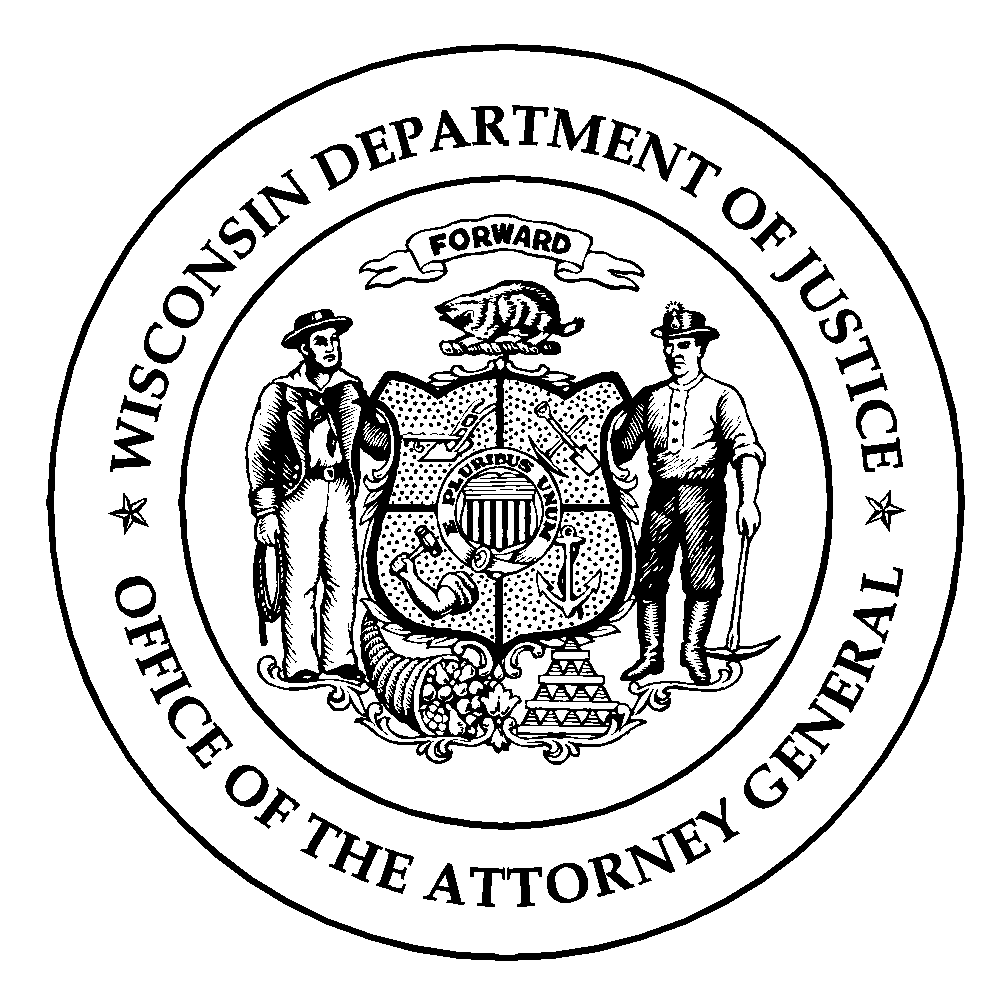 